Открытый просмотр игры-занятия во второй младшей группе «Хозяюшки»Программное содержание:-воспитывать навыки культурного общения (приветствие, прощание и др.),гостеприимства, вежливости, доброжелательности, умение действовать совместно;-  развивать память, внимание;- продолжать учить согласовывать слова в предложении;- научить соотносить названия посуды с названием продуктов, для которых она предназначена;- продолжать знакомить детей с русской народной сказкой «Теремок»- способствовать эмоциональному восприятию содержания сказки, умению обыгрывать и изменять сюжет. - развивать умение детей отвечать на поставленные вопросы полными предложениями, активизировать речь детей. Формировать зрительную память детей.Оборудование: имитация домика-теремка, предметы и материалы для сюжетно-ролевых игр, мягкие игрушки, настольный театр, имитация лесной дорожки.Воспитатель дошкольного образованияКапота М.Г.03.12.14г.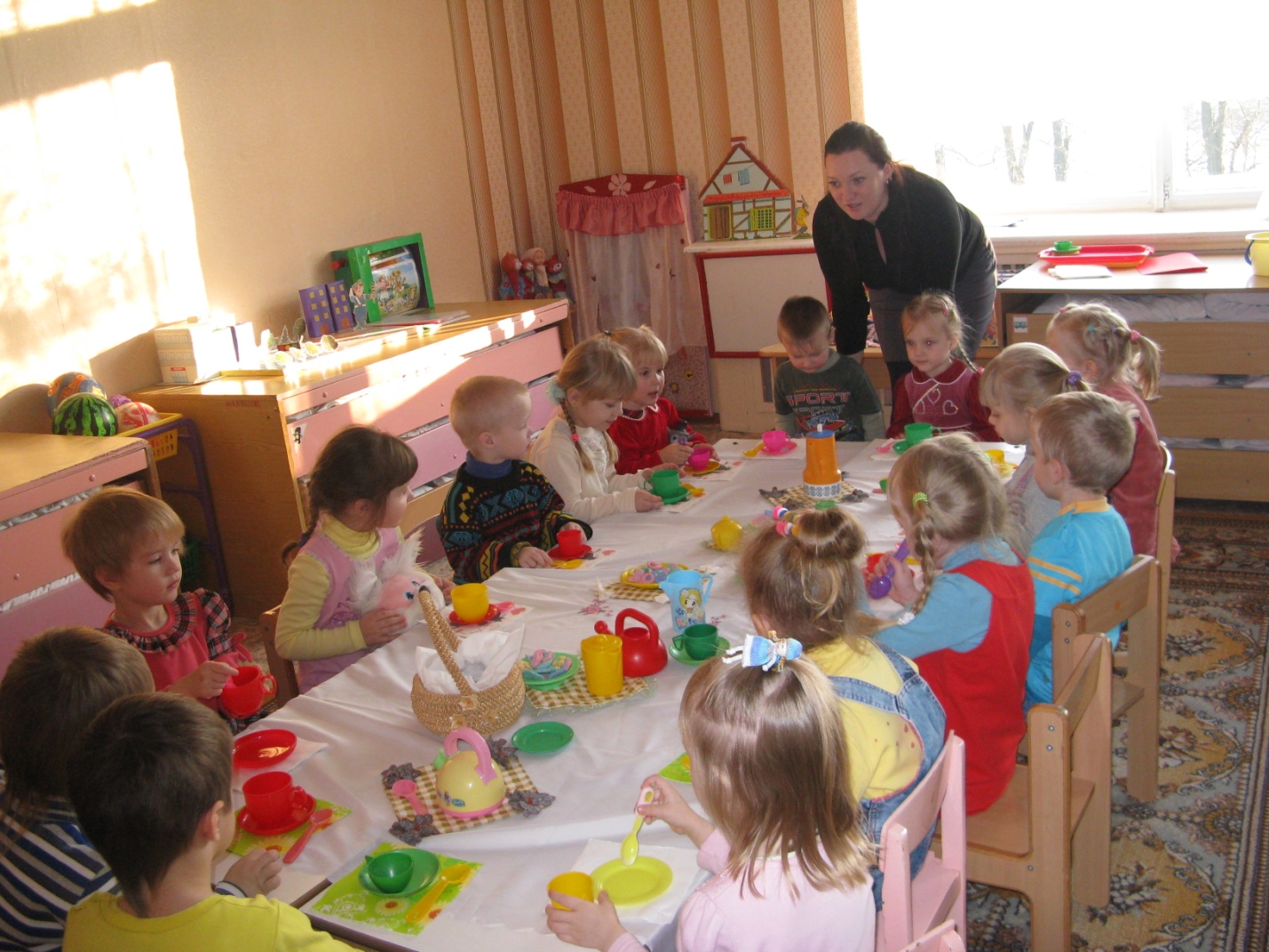 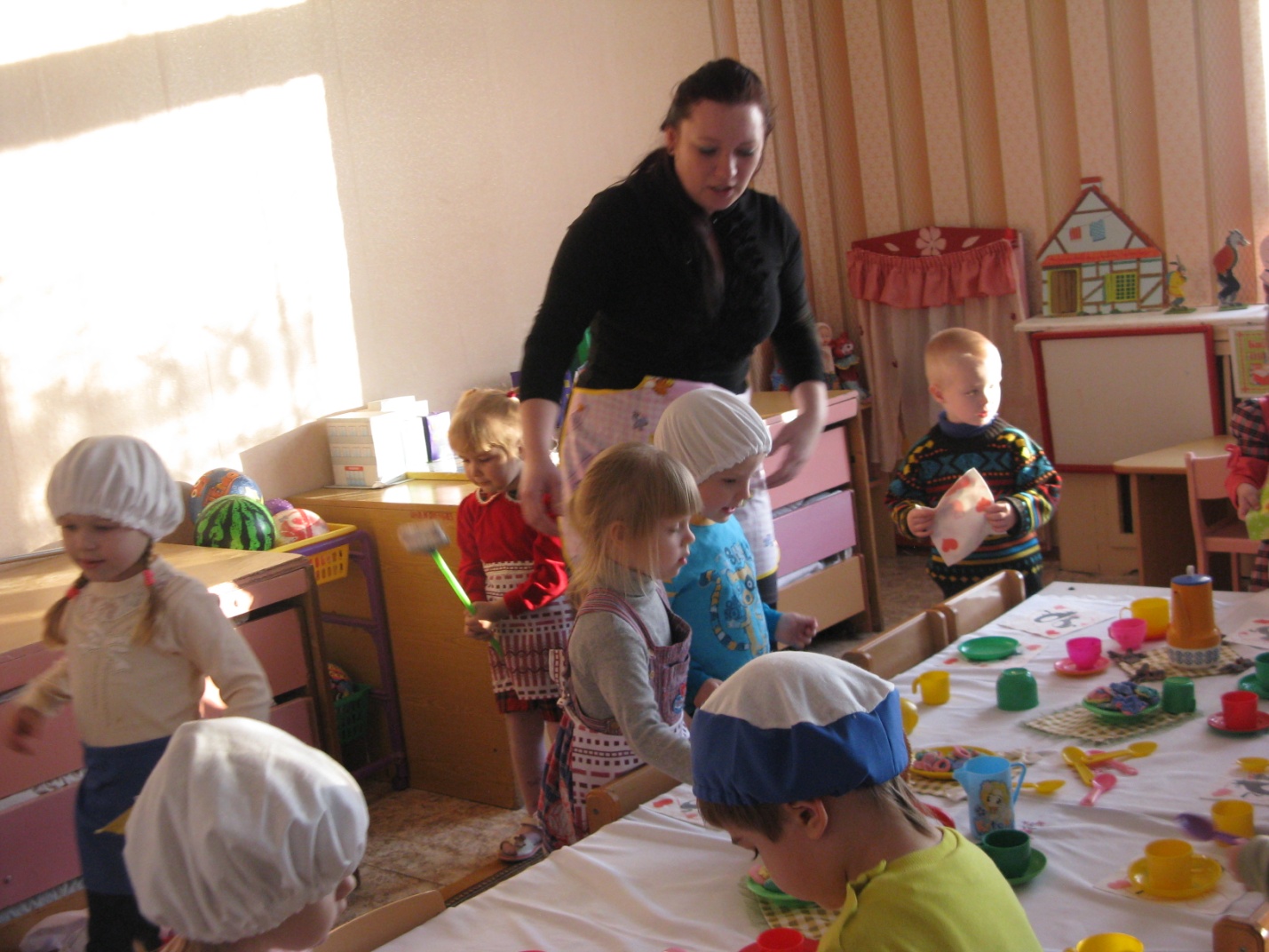 Вид деятельности ВоспитательДети 1. Организо-ванный момент.Игра-физкультминутка «Солнышко»2. Физкульт-минутка3. Отгадывание загадок.4. Приход к сказочному домику.5. Игра «Что не так?6. Сюжетно-ролевая игра «Хозяюшки»7. Физкульт-минутка с элементами пальчиковой гимнастики «Как живете?»8.  Сюжетно-ролевая игра «Чаепитие» - Ребята, давайте улыбнемся друг другу, покажем, что у нас хорошее настроение. -  Хотите отправиться в невероятное путешествие? Я хочу вам предложить путешествие в сказочный лес, в гости к нашим сказочным друзьям.- Смотрите, дорожка, пойдемте по ней.По дорожке дети шли,Мешочек по пути нашли,А мешочек-то не простой,Он волшебный – вот какой!- Детки, вам интересно, что же находится в мешочке? Но он не открывается. Он шепчет: «Для того, чтобы меня открыть нужно отгадать загадки».Присядем на поляночкеЗагадки:Маленький, беленький, по лесочку прыг-прыг, по снежку тык-тык.По земле скачет, по воде плавает.Кто зимой холодной, ходит злой, голодный.Рыжая плутовка, хитрая да ловкая, в сарай попала всех кур пересчитала.Зимой спит, летом улья ворошит.Серенький шарик под полом шарит.- Ребята, кто догадался, из какой сказки? И так мы отправляемся в гости в сказку «Теремок», к друзьям на чаепитие. Скажите, какие правила поведения в гостях вы знаете?- Стоит в поле теремок-теремок.Он не низок, не высок-не высок.(тук-тук)Кто в теремочке живетКто-кто в не высоком живет?Выходит из дверей домовёнок с грустными словами:- Здравствуйте ребятки! Вы к нам в гости пришли?Воспитатель:-Что случилось в этом домике? (Мусор разбросан на полу, свет горит, вода течет из крана, на полу и столе разбросана посуда)Домовенок:- К нам приходили такие гости непослушные, громкие, невежливые. И оставили беспорядок, а скоро придут сказочные друзья.-Нужно тебе помочь. Ребята, что не так в домике?- Давайте поможем домовенку навести порядочек.-Потрудились мы на славу, можно и поиграть. -Ребята, слышите машина едет, это наши сказочные друзья в гости едут к Домовенку. Давайте их будем все вместе встречать. Обязательно расскажем, как себя вести в гостях, что нужно делать и как беречь воду и свет.- А теперь давайте пить чай.(Обыгрывание сюжетно-ролевой игры «Чаепитие»Игра-физкультминутка«Солнышко»Маленькое солнышкоЯ держу в ладошках,А большое солнцеВижу я в окошко,Маленькое солнышкоЯ беру руками,А большое солнцеВысоко над нами.Маленькое солнышкоМне в ладошки светит,А большое солнцеСветит всей планете.Ответы детей Дети идут по дорожке.Ответы детей на загадки.После каждой отгадки из мешочка достают настольный театр.Ответы детей.Нельзя кричать, нужно быть вежливым, аккуратным  и т.д.Ответы и рассуждение детей о том, что случилось в домике.Дети говорят, что неправильно в доме и что необходимо сделать правильно.Дети надевают фартучки и шапочки, берут различный инвентарь (веники, щетки, мусорные ведра, тряпочки)Игра:Как живем?-Вот так!Как идем –Вот так!Как сидим?-Вот так!Как спим?-Вот так!Как молчим?-Вот так!Как шалим?-Вот так!Дети  встречают машину с мягкими игрушками героев из сказки.Дети начинают рассказывать о правилах поведения в остях, как беречь и экономить воду и свет